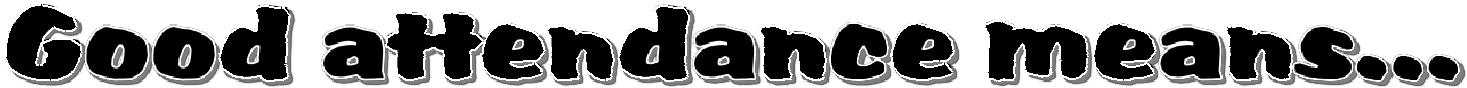 Being in school at least 95% of the time (180 – 190 days a year)There are 365 days in a year and 190 days in a school year.This leaves 175 days for holidays, shopping, birthday treats and non-urgent medical appointments.Good Attendance    Poor Attendance  Very Poor Attendance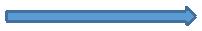 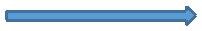 Best Chance of Success   Serious Impact on Education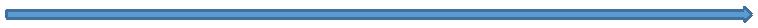 0 Days absence0 Days absence10 Days0 Days absence10 Days19 Daysabsence19 Daysabsence19 Days29 Days180 days in aabsence29 Days190 days in a180 days in aabsence29 Days38 Days190 days in a180 days in aabsence38 Days190 days in aschool year171 days inabsence38 Daysschool yearschool year171 days inabsenceschool yeara school161 days in aabsencea school161 days in a171 days in ayearschool year171 days in ayearschool yearschool year100%95%85%school year100%95%90%85%100%attendance90%85%80%attendanceattendanceattendanceattendance80%attendanceattendanceattendance80%attendance